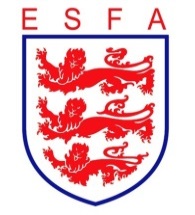 Aim: To ensure that the ESFA’s Council is sufficiently diverse to recognise, understand and meet the needs of its members, customers and playersTo ensure that the ESFA’s Council is sufficiently diverse to recognise, understand and meet the needs of its members, customers and playersTo ensure that the ESFA’s Council is sufficiently diverse to recognise, understand and meet the needs of its members, customers and playersTo ensure that the ESFA’s Council is sufficiently diverse to recognise, understand and meet the needs of its members, customers and playersActionActionActivityTaskDeadlineEstablish a Diversity Advisory Group with terms of reference and reporting linesEstablish a Diversity Advisory Group with terms of reference and reporting linesResearch into non-participation in volunteering to support schools’ football from under-represented groups, with options for addressing any barriers recommended to Council. Particular consideration to be given to participation by ethnic minority groups, women and disabled people.Draft ToR & identify potential membershipRecruit membersInaugural meetingReports to CouncilAdvisory conclusions04.02.1702.04.1730.05.17Each mtgTBDActively promote the ESFA to the wider communityActively promote the ESFA to the wider communityPilot: recruitment drive in Midlands by approaching schools directly rather than via Associations, to establish if recruiting non-traditionally generates a wider range of interest, and promoting the opportunity to serve on Council by first serving member AssociationsPromotional letter to schoolsEvaluate impact05.12.1616.02.17Identify groups to work with to increase access to under-represented groupsIdentify groups to work with to increase access to under-represented groupsOn the advice of the Diversity Advisory Group, identify different “routes to market” for attracting volunteers and potential Council membersTBA by Advisory GroupTBAEnsure that young people, as our primary customer, have a voice Ensure that young people, as our primary customer, have a voice As per the PR, marketing and comms strategy, develop mechanisms for engaging the opinions of young people through ESFA eventsPlayer surveys at national competitionsLeadership hub pilot30.05.1730.06.17Develop a volunteer strategy for the long term sustainability and diversity of CouncilDevelop a volunteer strategy for the long term sustainability and diversity of CouncilUse findings of pilots, advisory recommendations and other relevant research and experience to develop a volunteer reward and recognition strategyOutline strategyCouncil discussionUpdate with insightFinal versionImplement30.03.1701.04.1717.06.1724.06.172017/18